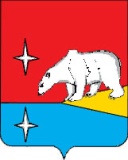 УПРАВЛЕНИЕ СОЦИАЛЬНОЙ ПОЛИТИКИ ГОРОДСКОГО ОКРУГА ЭГВЕКИНОТПРИКАЗОт 1 марта 2021 г.	№ 57-од		                                п. ЭгвекинотО внесении изменений в приказ Управления социальной политики городского округа Эгвекинот от 24 февраля 2021 года № 39-одВо исполнение приказа Департамента образования и науки Чукотского автономного округа от 26 февраля 2021 г. № 01-21/95 «О внесении изменений в приказ Департамента образования и науки Чукотского автономного округа от 19.02.2021 г. № 01-21/90»П Р И К А З Ы В А Ю:1.	Внести следующее изменение в приказ Управления социальной политики городского округа Эгвекинот от 24 февраля 2021 года № 39-од «Об организации и проведении мероприятий независимой оценки качества образования и  Всероссийских проверочных работ на территории городского округа Эгвекинот в 2021 году»:- приложение 1 изложить согласно приложению к настоящему приказу.2.  Контроль за исполнением настоящего приказа оставляю за собой.Начальник Управлениясоциальной политики					                                 Н.М. ЗеленскаяПриложение к приказуУправления социальной политикигородского округа Эгвекинотот 1.03.2021 г. № 57-од«Приложение 1 к приказуУправления социальной политикигородского округа Эгвекинотот 24.02.2021 г. № 39-одСроки проведения независимой оценки качества образования и Всероссийских проверочных работ в 2021 году	- Региональные мониторинговые исследования (НОКО)	- Всероссийские проверочные работы (ВПР)Продолжительность региональных процедур оценки качества образования:для обучающихся 1-х классов: русский язык, математика, окружающий мир – 45 мин;для обучающихся 8-х классов: русский язык – 150 мин; математика – 120 мин; для обучающихся 10-х классов: русский язык – 180 мин;                                                       математика (базовый уровень) – 180 мин;                                                       математика (профильный уровень) – 120 мин.Начало региональных процедур оценки качества образования и Всероссийских проверочных работ:для обучающихся 1-х и 4-х– 10 часов 20 мин местного времени.для обучающихся 5-х, 6-х, 7-х, 8-х, 10-х и 11-х классов – 10 часов местного времени.для всех обучающихся 4 класса: «Русский язык», «Математика», «Окружающий мир»;для всех обучающихся 5 класса: «Русский язык», «Математика», «История», «Биология»;для всех обучающихся 6 класса: «Русский язык», «Математика»;для обучающихся 6 класса по 2-м учебным предметам по выбору: «История», «Биология», «География», «Обществознание»;для всех обучающихся 7 класса: «Русский язык», «Математика», «История», «Биология», «География», «Обществознание», «Физика», «Английский язык»;для всех обучающихся 8 класса: «Русский язык», «Математика»;для обучающихся 8 класса по 2-м учебным предметам по выбору: «История», «Биология», «География», «Обществознание», «Физика», «Химия»;для всех обучающихся 10 класса по учебному предмету «География»; для обучающихся 11 класса всем учебным предметам, кроме тех предметов, которые были выбраны выпускника для сдачи ЕГЭ: «История», «Биология», «География», «Физика», «Химия», «Английский язык».»Приказ Управления социальной политики от 1 марта 2021 г. № 57-од «О внесении изменений в приказ Управления социальной политики городского округа Эгвекинот от 24 февраля 2021 года № 39-од»Подготовил:					В.Э. ЗеленскийРазослано: Отдел образования УСП, МБОУ «ЦО с. Амгуэмы», МБОУ «СОШ п. Эгвекинот», МБОУ «ЦО с. Рыркайпий», МБОУ «ЦО с. Конергино», МБОУ «ЦО с. Уэлькаль», МБОУ «НШ-ДС с. Ванкарем», МБДОУ «НШ-ДС с. Нутэпэльмен».Сроки проведения исследований и ВПР (обязательные предметы)Сроки проведения исследований и ВПР (обязательные предметы)Сроки проведения исследований и ВПР (обязательные предметы)Сроки проведения исследований и ВПР (обязательные предметы)Сроки проведения исследований и ВПР (обязательные предметы)Сроки проведения исследований и ВПР (обязательные предметы)Сроки проведения исследований и ВПР (обязательные предметы)Сроки проведения исследований и ВПР (обязательные предметы)Сроки проведения исследований и ВПР (обязательные предметы)Сроки проведения исследований и ВПР (обязательные предметы)Сроки проведения исследований и ВПР (обязательные предметы)Сроки проведения исследований и ВПР (обязательные предметы)1-е классы1-е классы4-е классы5-е классы6-е классы6-е классы7-е классы8-е классы8-е классы10-е классы11-е классыПредметы14.04.2114.04.21(1, 2 часть)17.03.2117.03.2117.03.2117.03.2114.04.2117.03.2114.04.21Русский язык21.04.2121.04.2119.03.2119.03.2119.03.2119.03.2121.04.2119.03.2121.04.21Математика23.04.2123.04.21Окружающий мир11.11.21Готовность к школеСроки проведения ВПР Сроки проведения ВПР Сроки проведения ВПР Сроки проведения ВПР Сроки проведения ВПР Сроки проведения ВПР Сроки проведения ВПР Сроки проведения ВПР Сроки проведения ВПР Сроки проведения ВПР Сроки проведения ВПР Сроки проведения ВПР 1-е классы1-е классы4-е классы5-е классы6-е классы6-е классы7-е классы8-е классы8-е классы10-е классы11-е классыПредметы07.04.2107.04.2107.04.2107.04.2107.04.2110.03.21История09.04.2109.04.2109.04.2109.04.2109.04.2112.03.21Биология19.04.2119.04.2119.04.2119.04.2103.03.2103.03.21География14.04.2114.04.2115.03.21Физика19.04.2117.03.21Химия12.04.2112.04.2112.04.2112.04.2112.04.21Обществознание16.04.2111.03.21Иностранный язык